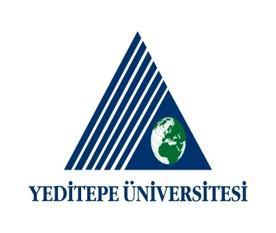 YEDITEPE UNIVERSITYFACULTY OF HEALTH SCIENCESDEPARTMENT OF NURSINGPUKO CYCLE WORKFLOW CHARTDocument numberYEDITEPE UNIVERSITYFACULTY OF HEALTH SCIENCESDEPARTMENT OF NURSINGPUKO CYCLE WORKFLOW CHARTRelease dateYEDITEPE UNIVERSITYFACULTY OF HEALTH SCIENCESDEPARTMENT OF NURSINGPUKO CYCLE WORKFLOW CHARTRevision NumberYEDITEPE UNIVERSITYFACULTY OF HEALTH SCIENCESDEPARTMENT OF NURSINGPUKO CYCLE WORKFLOW CHARTPage NumberWorkflow StepsWorkflow StepsResponsibleRelated DocumentAs a result of the feedback (qualitative and quantitative data, scales used) and analyzes received from internal and external stakeholders, the areas that need improvement and development are determined.As a result of the feedback (qualitative and quantitative data, scales used) and analyzes received from internal and external stakeholders, the areas that need improvement and development are determined.Accreditation BoardEducation and Curriculum CommissionImprovement Development CommissionAssessment and Evaluation CommissionStudent and Alumni Monitoring CommitteeLaboratory and Clinical Applications CommissionTheoretical Course Student Feedback QuestionnairesCourse File Control ChartExternal Stakeholder Satisfaction SurveyStudent Satisfaction SurveyInstructor Satisfaction SurveyMeasurement and Evaluation FormIndividuals Receiving Health Care Services Semi-Structured Interview FormAlumni Questionnaire FormStudent Focus group interviews semi-structured interview formPeer Counseling Evaluation FormClinical Guidance Nurse graduate Student Evaluation FormCommunity Opinion SurveyPerformance Indicator tracking planProgram evaluation follow-up planReports on the areas that need improvement and development are received from the commissions related to the Performance Indicator Follow-up Plan and Program Evaluation Follow-up Plan.Reports on the areas that need improvement and development are received from the commissions related to the Performance Indicator Follow-up Plan and Program Evaluation Follow-up Plan.Improvement Development CommissionReports from committeesIssues that need improvement and development are prioritizedIssues that need improvement and development are prioritizedImprovement Development CommissionPerformance Indicator tracking planProgram evaluation follow-up planResponsible commissions are determined according to the relevant improvement area and presented to the Accreditation commission.Responsible commissions are determined according to the relevant improvement area and presented to the Accreditation commission.Improvement Development CommissionAccreditation Boardmeeting reportsinternal correspondenceRelevant commissions convey the results of Continuous Improvement Activities to the Improvement Development Commission.Relevant commissions convey the results of Continuous Improvement Activities to the Improvement Development Commission.Relevant CommissionContinuous Improvement Action PlanThe evaluations and success indicators of the improvement and development activities after one semester/year are examined.The evaluations and success indicators of the improvement and development activities after one semester/year are examined.Improvement Development CommissionContinuous Improvement Action Plan1. If the improvement activities are considered sufficient and sufficient success indicators are obtained in the check phase, the annual PUKO cycle is closed.2. If the improvement activities are not considered sufficient and/or sufficient success indicators cannot be obtained at the check stage, the next academic year PDCA cycle is taken to the planning stage with new improvement plans containing revisions.Improvement Development CommissionAccreditation Boardinternal correspondence